Základní škola a Mateřská škola Žalkovice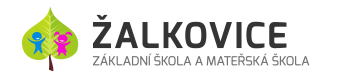 Souhlas zákonných zástupců se zpracováním osobních údajůSprávce osobních údajů: Základní škola a Mateřská škola ŽalkovicePověřenec pro ochranu osobních údajů: Jaroslav Jordán, poverenec@jjpgroup.czJá, níže podepsaný/á, souhlasím, aby Základní škola a Mateřská škola Žalkovice v souvislosti se zajištěním vzdělávání zpracovávala osobní údaje       mého syna/dcery…………………………………..pro následující účely:Zveřejnění jména a příjmení prostřednictvím oficiálních webových stránek za účelem prezentace její činnosti a úspěchů.     Souhlas uděluji na celou dobu vzdělávání mého syna/dcery a s dalším uchováním výše uvedených údajů po dobu 5 let po ukončení vzdělávání v ZŠ a MŠ Žalkovice. Osobní údaje nebudou předávány žádnému dalšímu příjemci, ale budou zpřístupněny všem osobám, které navštíví oficiální webové stránky školy.     Základní škola nenese odpovědnost za případné další zpracování dalšími osobami nebo správci, které je neslučitelné s tímto účelem.     □ souhlas □ nesouhlas * Pořízení a zveřejnění fotografie, zvukových a obrazových záznamů prostřednictvím oficiálních webových stránek za účelem prezentace její činnosti a úspěchů.     Souhlas uděluji na celou dobu vzdělávání mého syna/dcery a s dalším uchováním výše uvedených údajů po dobu 5 let po ukončení vzdělávání v ZŠ a MŠ Žalkovice. Osobní údaje nebudou předávány žádnému dalšímu příjemci, ale budou zpřístupněny všem osobám, které navštíví oficiální webové stránky školy.    Základní škola nenese odpovědnost za případné další zpracování dalšími osobami nebo správci, které je neslučitelné s tímto účelem.     □ souhlas □ nesouhlas *Předání osobních údajů dalším správcům v rozsahu jméno, příjmení a datum narození, při organizování a zajišťování vzdělávacích, pobytových nebo sportovních akcí s účastí žáků ZŠ a MŠ Žalkovice, kterými mohou být zájezdy, exkurze, školní výlety, školy v přírodě, školní soutěže a olympiády, nepovinné externí hodnocení vzdělávání žáků společností SCIO apod.    Souhlas uděluji na celou dobu vzdělávání mého syna/dcery. Osobní údaje mohou být předávány organizátorům akcí, ubytovatelům, dopravcům apod., kteří se současně stávají správci osobních údajů a zodpovídají i za ochranu osobních údajů.      □ souhlas □ nesouhlas *     Příjmení a jméno zákonného zástupce: ………………………………………….     Podpis zákonného zástupce:…………………………………     V ………………………………………… Dne……………………………………* Tento souhlas je dobrovolným, svobodným a nepodmíněným vyjádřením Vaší svobodné vůle a můžete jej kdykoliv odvolat písemným sdělením. Odvoláním souhlasu není dotčena zákonnost zpracování vycházejícího z Vašeho souhlasu, který byl dán před jeho odvoláním.V Žalkovicích dne________________    podpis zákonného zástupce______________